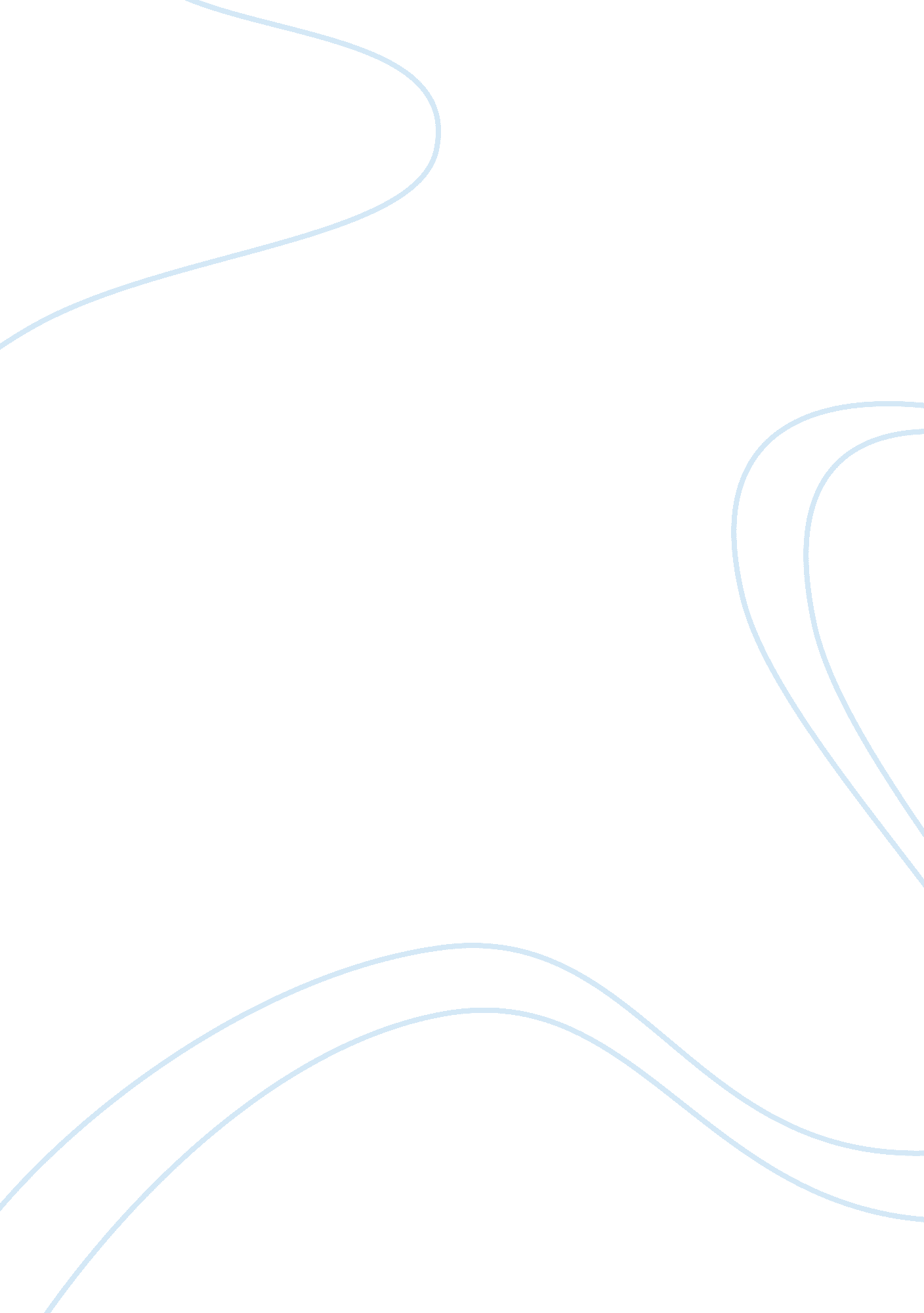 Corrigendum: frontal eye field, where art thou? anatomy, function, and non-invasi...Health & Medicine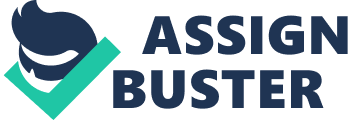 A corrigendum on 
Frontal eye field, where art thou? Anatomy, function, and non-invasive manipulation of frontal regions involved in eye movements and associated cognitive operations by Vernet, M., Quentin, R., Chanes, L., Mitsumasu, A., and Valero-Cabré, A. (2014). Front. Integr. Neurosci. 8: 66. doi: 10. 3389/fnint. 2014. 000665 A few errors were introduced during the proof reading process, which the authors wish to correct with this corrigendum. A few sentences may lead to erroneous interpretations and should be reformulated Page 5, line 3 Incorrect: distinct functions related to saccadic activity . Correct: distinct functions related to eye movements . Page 10, column “ Interpretation,” square 10 Incorrect: Interference with the programming and the execution of saccades (including perceptual analysis of the go signal) Correct: Interference with one or several stages of the programming and the execution of saccades (including perceptual analysis of the go signal) Page 14, column “ Effects,” square 2 Incorrect: contralaterally (i. e., for left targets) after left FEF stimulation Correct: contralaterally (i. e., for right targets) after left FEF stimulation Page 15, column 2, second paragraph, line 3 Incorrect: several studies in healthy humans, combining TMS with EEG Taylor et al., (2007) , TMS with fMRI ( Ruff et al., 2006 ) or employing double coil TMS and psychophysics Correct: several studies in healthy humans, combining psychophysics with TMS and EEG Taylor et al., (2007) , TMS and fMRI ( Ruff et al., 2006 ) or double-coil TMS ( Silvanto et al., 2006 ) Page 15, last paragraph, line 1: Incorrect: In line with animal and human studies showing respectively, enhanced perception and increased activity in visual areas following FEF stimulation Correct: In line with animal and human studies showing enhanced perception and increased activity in visual areas following FEF stimulation A few typos, grammatical mistakes and erroneous extra-words should be removed from the manuscript Page 2, Part “ Localization of FEF,” line 20: Incorrect: Overall, it is still not entirely clear whether the reported inter-species differences in FEF location can be related to genuine anatomical differences between non-human primates and humans, caused by the use of different mapping methods or they simply reflect interindividual differences Correct: Overall, it is still not entirely clear whether the reported inter-species differences in FEF location can be related to genuine anatomical differences between non-human primates and humans, or caused by the use of different mapping methods, or whether they simply reflect interindividual differences Page 8, column 2, line 1 Incorrect: The general pictures emerging from this literature is […] Correct: The general picture emerging from this literature is […] Page 11, last paragraph, lines 4 and 6 Incorrect: most of the effects on latency modulations Correct: most of the effects on latency Incorrect: anti-saccades modulation Correct: anti-saccades task Page 13, column “ Effects,” square 7: Incorrect: TMS stimulation Correct: TMS Page 14, 3 lines before the end: Incorrect: These authors showed that a decrease of the visual sensitivity explained by […] Correct: These authors showed a decrease of the visual sensitivity, explained by […] Page 15, column 2, paragraph 2, line 11 Incorrect: Similar short 5-pulse trains of 9 Hz TMS over the right FEF modulated the BOLD activity recorded with fMRI within visual areas V1-V4 led to activity increases […] Correct: Similar short 5-pulse trains of 9 Hz TMS over the right FEF modulated the BOLD activity recorded with fMRI within visual areas V1-V4, leading to activity increases […] Page 16, last paragraph, line 3 Incorrect: This hypothesis has been confirmed by the study by Smith et al. (2005) , that in agreement with this notion, showed that in a visual detection task, […] Correct: This hypothesis has been confirmed by the study by Smith et al. (2005) , showed that in a visual detection task, […] Page 16, last paragraph, line 10 Incorrect: Such disruption of the inhibition for unattended locations could also explain the results reported by Ro et al. (2003) who showed that single TMS pulses, delivered over the right FEF, showing that single 600 ms after the cue and 150 ms prior to target onset, decreased the inhibition of return phenomenon . Correct: Such disruption of the inhibition for unattended locations could also explain the results reported by Ro et al. (2003) , who showed that single TMS pulses, delivered over the right FEF 600 ms after the cue and 150 ms prior to target onset, decreased the inhibition of return phenomenon . Conflict of Interest Statement The authors declare that the research was conducted in the absence of any commercial or financial relationships that could be construed as a potential conflict of interest. References Ro, T., Farne, A., and Chang, E. (2003). Inhibition of return and the human frontal eye fields. Exp. Brain Res . 150, 290–296. doi: 10. 1007/s00221-003-1470-0 Pubmed Abstract | Pubmed Full Text | CrossRef Full Text | Google Scholar Ruff, C. C., Blankenburg, F., Bjoertomt, O., Bestmann, S., Freeman, E., Haynes, J. D., et al. (2006). Concurrent TMS-fMRI and psychophysics reveal frontal influences on human retinotopic visual cortex. Curr. Biol . 16, 1479–1488. doi: 10. 1016/j. cub. 2006. 06. 057 Pubmed Abstract | Pubmed Full Text | CrossRef Full Text | Google Scholar Silvanto, J., Lavie, N., and Walsh, V. (2006). Stimulation of the human frontal eye fields modulates sensitivity of extrastriate visual cortex. J. Neurophysiol . 96, 941–945. doi: 10. 1152/jn. 00015. 2006 Pubmed Abstract | Pubmed Full Text | CrossRef Full Text | Google Scholar Smith, D. T., Jackson, S. R., and Rorden, C. (2005). Transcranial magnetic stimulation of the left human frontal eye fields eliminates the cost of invalid endogenous cues. Neuropsychologia 43, 1288–1296. doi: 10. 1016/j. neuropsychologia. 2004. 12. 003 Pubmed Abstract | Pubmed Full Text | CrossRef Full Text | Google Scholar Taylor, P. C., Nobre, A. C., and Rushworth, M. F. (2007). FEF TMS affects visual cortical activity. Cereb. Cortex 17, 391–399. doi: 10. 1093/cercor/bhj156 Pubmed Abstract | Pubmed Full Text | CrossRef Full Text | Google Scholar 